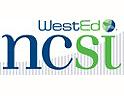 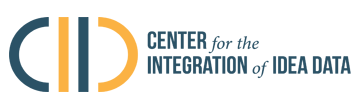 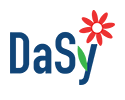 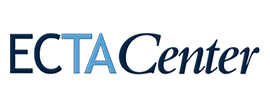 Pacific/Caribbean/BIE Technical Assistance MeetingJuly 19-20, 2017
Evaluation Feedback FormWe respectfully request your feedback on the quality and effectiveness of the Pacific/Caribbean/BIE Technical Assistance Meeting held in conjunction with the 2017 OSEP Leadership Conference.  Your responses to the following questions will be used to improve future meetings and the overall technical assistance of our Centers. Your individual response will be kept confidential by the DaSy/ECTA evaluation staff.  Only aggregated results are reported to meeting planners, meeting facilitation staff and our Centers' leadership. Thank you for your time and thoughtfulness.  Information about YouPlease indicate your role(s) (check all that apply).Part C Coordinator619 CoordinatorPart B Special Education DirectorPart C Data ManagerPart B/619 Data ManagerState/Jurisdiction TA Provider/Professional Development CoordinatorService Provider/Therapist/EducatorFamily Member/Parent Organization or CenterNational TA Provider (Please name organization) ____________________Other (please describe) ____________________Please specify the age focus of your work.0-33-50-50-80-213-21N/A or Other (Please describe) ____________________Please select your jurisdiction.Overall Meeting Assessment1. Please rate the overall quality of the Pacific/Caribbean/BIE Technical Assistance meeting. 1 Poor       2 Fair      3 Average      4 Very good      5 Excellent2.  Please rate the overall expertise of the presenters and discussion facilitators. 1 Poor       2 Fair      3 Average      4 Very good      5 ExcellentFor the next set of 6 questions, please consider your work/role when rating how relevant and useful the information presented was to you.3.  Please rate the overall relevance of the information shared by other entities/territories on challenges, successes, and strategies for SSIP Phase III implementation and evaluation. 1 Not relevant   2 Barely relevant   3 Somewhat relevant   4 Very relevant   5 Highly relevant4.  Please rate the usefulness of the information shared by other entities/territories on challenges, successes, and strategies for SSIP Phase III implementation and evaluation for increasing your knowledge and skills. 1 Not useful    2 Barely useful    3 Somewhat useful    4 Very useful    5 Highly useful5.  Please rate the overall relevance of the information and activities on SSIP data collection, analysis and reporting. 1 Not relevant   2 Barely relevant   3 Somewhat relevant   4 Very relevant   5 Highly relevant6.  Please rate the usefulness of the information and activities on SSIP data collection, analysis and reporting for increasing your knowledge and skills. 1 Not useful    2 Barely useful    3 Somewhat useful    4 Very useful    5 Highly useful7.  Please rate the overall relevance of the information and activities on coaching to support SSIP work. 1 Not relevant   2 Barely relevant   3 Somewhat relevant   4 Very relevant   5 Highly relevant8.  Please rate the usefulness of the information and activities on coaching to support SSIP work for increasing your knowledge and skills. 1 Not useful    2 Barely useful    3 Somewhat useful    4 Very useful    5 Highly usefulIntended Outcomes of the Meeting  Please rate your level of agreement with the following statements:  As a result of participating in this meeting...9. I gained knowledge about challenges, successes, and strategies for SSIP Phase III from other entities/territories specifically focused on improvements in SSIP implementation and evaluation.  1 Strongly disagree   2 Disagree   3 Agree  4 Strongly agree   N/A – No Opinion10. I can identify at least one way to improve data collection, analysis, and reporting in Phase III of the SSIP. 1 Strongly disagree   2 Disagree   3 Agree  4 Strongly agree   N/A – No Opinion11. I gained information and knowledge on the importance of and approaches to coaching to support SSIP work. 1 Strongly disagree   2 Disagree   3 Agree  4 Strongly agree   N/A – No Opinion12. I am better able to continue work on plans for current SSIP Phase III. 1 Strongly disagree   2 Disagree   3 Agree  4 Strongly agree   N/A – No Opinion13.  I gained knowledge of TA supports available from OSEP, TA Centers, and peers. 1 Strongly disagree   2 Disagree   3 Agree  4 Strongly agree   N/A – No OpinionComments about the Meeting14.  Please describe what you gained from participation in the Pacific/Caribbean/BIE Technical Assistance Meeting (e.g., knowledge and skills, resources, networking opportunities, motivation).15.  Please describe the strengths of the Pacific/Caribbean/BIE Technical Assistance Meeting.  16.  Please describe how this meeting might have been improved.  17. Do you have any additional comments or suggestions about the meeting?American SamoaBureau of Indian EducationGuamMarshall IslandsMicronesiaNorthern Mariana IslandsPalauPuerto RicoVirgin IslandsOther (please specify) ____________________